The Incredible Cell ProjectYou will be required to construct a model of a plant cell. All models must be made out of materials that will not spoil.Your project must be labeled. You may label each organelle or create akey. Use the questions in the grading section to help you develop agood project.Each model must include the following organelles:• Cell wall 		 			• Ribosomes• Cell membrane				 • Mitochondria• Nucleus (w/ nucleolus & chromosomes) 	• Vacuoles• Cytoplasm 					• Lysosomes • Endoplasmic Reticulum (optional)		• Chloroplasts • Golgi Bodies (optional)Grading:Grades will be based on the following questions:Is your and your partners name on the project?Is the cell type identified? Is the model a 3-D representation of a plant cell?Are all the organelles included? Are the organelles correctly labeled? Each organelle must be labeled with itsname and function (You may use a key, with images, for this part of the project)Labels are on your project by using toothpicks or stickers.Size and location of organelles in the cell should be accurate.Are the materials acceptable? The materials cannot be products that spoil.**Bonus**:You could be awarded with a bonus if your projectis selected to be the Most Accurate, Most Attractive, or Most Creative.Students will vote to decide the winner in each category.Project Due Date__________________________________Label Example: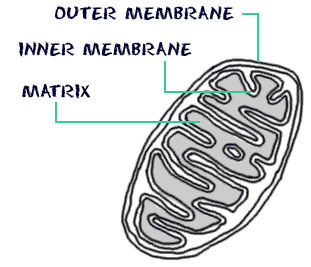 Key Example:Project Examples: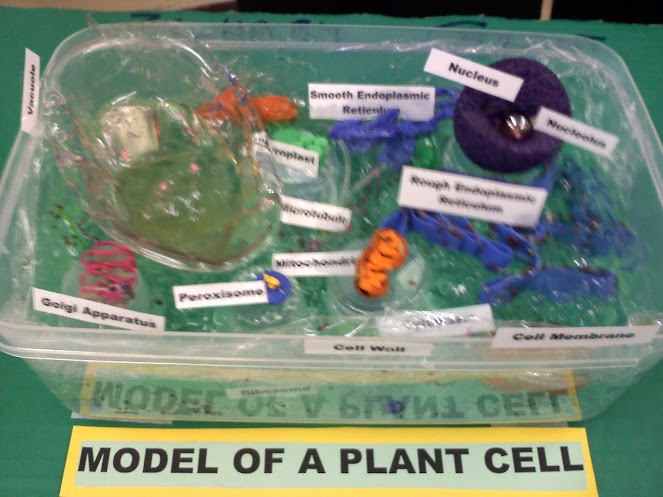 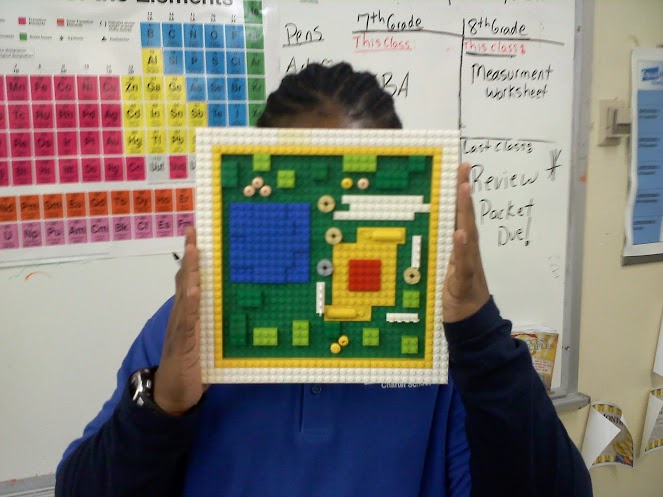 Material Used(Image and description)Organelle being RepresentedDefinition of Organelle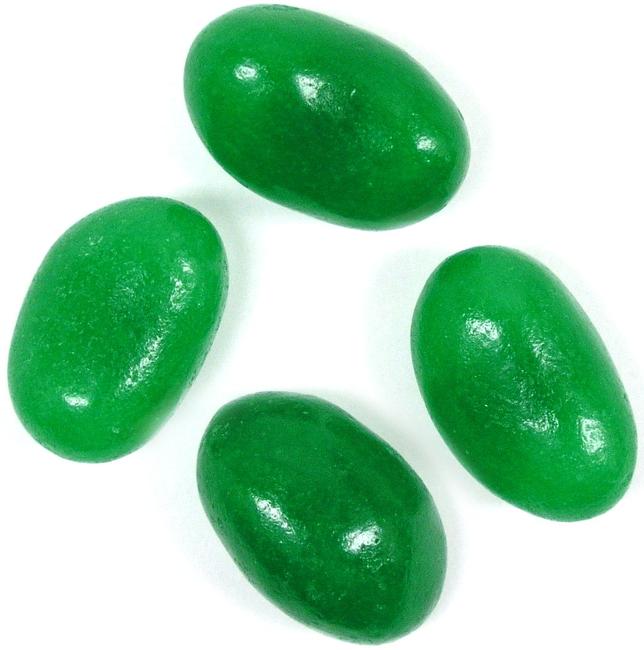 Green Jelly BeanChloroplastThe place in a plant cell where photosynthesis happens. 